     Employment Application		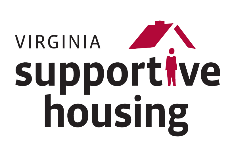 Should you need any special accommodations to participate in the application process (i.e. assistance in completing the application, accommodations for the interview, accommodations for any job-related employment tests, or any other needed accommodations), please let us know at the time of application, or at the time an appointment is scheduled.Virginia Supportive Housing IS AN EQUAL OPPORTUNITY EMPLOYEREmployment VerificationRelease of LiabilityTo Whom It May Concern:

The applicant named below is being considered for employment with our Company.

The applicant has listed you or your organization as a former place of employment. In accordance with the release signed by the applicant below, please provide the information requested and return this form to us via fax to my attention at __________.  If you have any questions or concerns, I can be reached at ________________.

Sincerely,Hiring Person Name HereHiring Person Title HereName of Applicant: ____________________________________________________________________________Social Security Number: _________________________________________________________________________Name of Former Employer:  _____________________________________________________________________APPLICANT'S AUTHORIZATION
I hereby authorize the above individual, company, or institution to furnish Virginia Supportive Housing with any information it may have concerning me which is on record or otherwise, and do hereby release the above individual, company, or institution and all individuals connected therewith from any and all liability whatsoever that might otherwise be incurred in furnishing such information._____________________________________________________________________________________________Signature of Applicant									DateRECORD OF EMPLOYMENT
Date(s) of Employment: _________________________________________________________________________

Position(s) Held: _______________________________________________________________________________

Reason Employment Ended: _____________________________________________________________________

Please rate the Applicant in each of the following areas:Comments:________________________________________________________________________________________________________________________________________________________________________________Would you rehire Applicant?      ___Yes      ___No

_____________________________________________________________________________________________
Signature                                             		Title                                        	DatePersonal InformationPersonal InformationPersonal InformationLegal Last NameLegal Last NameLegal Last NameLegal First NameLegal First NameLegal First NameLegal First NameLegal First NameLegal First NameLegal First NameLegal First NameLegal First NameMiddle InitialMiddle InitialMiddle InitialMiddle InitialMiddle InitialMiddle InitialMay we contact you via E-mail? _____ Yes  _____ NoMay we contact you via E-mail? _____ Yes  _____ NoMay we contact you via E-mail? _____ Yes  _____ NoIf so, please provide your E-mail address:If so, please provide your E-mail address:If so, please provide your E-mail address:If so, please provide your E-mail address:If so, please provide your E-mail address:If so, please provide your E-mail address:If so, please provide your E-mail address:If so, please provide your E-mail address:If so, please provide your E-mail address:Social Security NumberSocial Security NumberSocial Security NumberDate Available to start workDate Available to start workDate Available to start workDate Available to start workDate Available to start workDate Available to start workDate Available to start workDate Available to start workDate Available to start workHome phone numberHome phone numberHome phone numberMessage/Mobile phone Message/Mobile phone Message/Mobile phone Message/Mobile phone Message/Mobile phone Message/Mobile phone Message/Mobile phone Message/Mobile phone Message/Mobile phone Address (number, street, apartment number)Address (number, street, apartment number)Address (number, street, apartment number)CityCityCityStateStateStateStateStateStateStateStateStateZipZipZipZipZipZipWere you previously employed by Virginia Supportive Housing?   Yes  No Were you previously employed by Virginia Supportive Housing?   Yes  No Were you previously employed by Virginia Supportive Housing?   Yes  No  If no, how were you referred? If no, how were you referred? If no, how were you referred? If no, how were you referred? If no, how were you referred? If no, how were you referred? If no, how were you referred? If no, how were you referred? If no, how were you referred? If no, how were you referred? If no, how were you referred? If no, how were you referred? If no, how were you referred? If no, how were you referred? If no, how were you referred?If YES, Date:  From_________To_________If YES, Date:  From_________To_________If YES, Date:  From_________To_________ Advertisement (specify):
  Employment Agency (Company):
  Employee Referral (Name of Employee):
  School:
  Other (Specify): Advertisement (specify):
  Employment Agency (Company):
  Employee Referral (Name of Employee):
  School:
  Other (Specify): Advertisement (specify):
  Employment Agency (Company):
  Employee Referral (Name of Employee):
  School:
  Other (Specify): Advertisement (specify):
  Employment Agency (Company):
  Employee Referral (Name of Employee):
  School:
  Other (Specify): Advertisement (specify):
  Employment Agency (Company):
  Employee Referral (Name of Employee):
  School:
  Other (Specify): Advertisement (specify):
  Employment Agency (Company):
  Employee Referral (Name of Employee):
  School:
  Other (Specify): Advertisement (specify):
  Employment Agency (Company):
  Employee Referral (Name of Employee):
  School:
  Other (Specify): Advertisement (specify):
  Employment Agency (Company):
  Employee Referral (Name of Employee):
  School:
  Other (Specify): Advertisement (specify):
  Employment Agency (Company):
  Employee Referral (Name of Employee):
  School:
  Other (Specify): Advertisement (specify):
  Employment Agency (Company):
  Employee Referral (Name of Employee):
  School:
  Other (Specify): Advertisement (specify):
  Employment Agency (Company):
  Employee Referral (Name of Employee):
  School:
  Other (Specify): Advertisement (specify):
  Employment Agency (Company):
  Employee Referral (Name of Employee):
  School:
  Other (Specify): Advertisement (specify):
  Employment Agency (Company):
  Employee Referral (Name of Employee):
  School:
  Other (Specify): Advertisement (specify):
  Employment Agency (Company):
  Employee Referral (Name of Employee):
  School:
  Other (Specify): Advertisement (specify):
  Employment Agency (Company):
  Employee Referral (Name of Employee):
  School:
  Other (Specify):Position:Position:Position: Advertisement (specify):
  Employment Agency (Company):
  Employee Referral (Name of Employee):
  School:
  Other (Specify): Advertisement (specify):
  Employment Agency (Company):
  Employee Referral (Name of Employee):
  School:
  Other (Specify): Advertisement (specify):
  Employment Agency (Company):
  Employee Referral (Name of Employee):
  School:
  Other (Specify): Advertisement (specify):
  Employment Agency (Company):
  Employee Referral (Name of Employee):
  School:
  Other (Specify): Advertisement (specify):
  Employment Agency (Company):
  Employee Referral (Name of Employee):
  School:
  Other (Specify): Advertisement (specify):
  Employment Agency (Company):
  Employee Referral (Name of Employee):
  School:
  Other (Specify): Advertisement (specify):
  Employment Agency (Company):
  Employee Referral (Name of Employee):
  School:
  Other (Specify): Advertisement (specify):
  Employment Agency (Company):
  Employee Referral (Name of Employee):
  School:
  Other (Specify): Advertisement (specify):
  Employment Agency (Company):
  Employee Referral (Name of Employee):
  School:
  Other (Specify): Advertisement (specify):
  Employment Agency (Company):
  Employee Referral (Name of Employee):
  School:
  Other (Specify): Advertisement (specify):
  Employment Agency (Company):
  Employee Referral (Name of Employee):
  School:
  Other (Specify): Advertisement (specify):
  Employment Agency (Company):
  Employee Referral (Name of Employee):
  School:
  Other (Specify): Advertisement (specify):
  Employment Agency (Company):
  Employee Referral (Name of Employee):
  School:
  Other (Specify): Advertisement (specify):
  Employment Agency (Company):
  Employee Referral (Name of Employee):
  School:
  Other (Specify): Advertisement (specify):
  Employment Agency (Company):
  Employee Referral (Name of Employee):
  School:
  Other (Specify):Location:Location:Location: Advertisement (specify):
  Employment Agency (Company):
  Employee Referral (Name of Employee):
  School:
  Other (Specify): Advertisement (specify):
  Employment Agency (Company):
  Employee Referral (Name of Employee):
  School:
  Other (Specify): Advertisement (specify):
  Employment Agency (Company):
  Employee Referral (Name of Employee):
  School:
  Other (Specify): Advertisement (specify):
  Employment Agency (Company):
  Employee Referral (Name of Employee):
  School:
  Other (Specify): Advertisement (specify):
  Employment Agency (Company):
  Employee Referral (Name of Employee):
  School:
  Other (Specify): Advertisement (specify):
  Employment Agency (Company):
  Employee Referral (Name of Employee):
  School:
  Other (Specify): Advertisement (specify):
  Employment Agency (Company):
  Employee Referral (Name of Employee):
  School:
  Other (Specify): Advertisement (specify):
  Employment Agency (Company):
  Employee Referral (Name of Employee):
  School:
  Other (Specify): Advertisement (specify):
  Employment Agency (Company):
  Employee Referral (Name of Employee):
  School:
  Other (Specify): Advertisement (specify):
  Employment Agency (Company):
  Employee Referral (Name of Employee):
  School:
  Other (Specify): Advertisement (specify):
  Employment Agency (Company):
  Employee Referral (Name of Employee):
  School:
  Other (Specify): Advertisement (specify):
  Employment Agency (Company):
  Employee Referral (Name of Employee):
  School:
  Other (Specify): Advertisement (specify):
  Employment Agency (Company):
  Employee Referral (Name of Employee):
  School:
  Other (Specify): Advertisement (specify):
  Employment Agency (Company):
  Employee Referral (Name of Employee):
  School:
  Other (Specify): Advertisement (specify):
  Employment Agency (Company):
  Employee Referral (Name of Employee):
  School:
  Other (Specify):CAN YOU, AFTER EMPLOYMENT OFFER, SUBMIT VERIFICATION OF YOUR LEGAL RIGHT TO WORK IN THE UNITED STATES? Yes   No (In accordance with the immigration Reform and Control Act of 1986, any offer of employment is conditioned upon satisfactory proof of applicant’s identity and legal ability to work in the United States.)Are you authorized to work for all U.S. employers or only your current employer?    All     Current CAN YOU, AFTER EMPLOYMENT OFFER, SUBMIT VERIFICATION OF YOUR LEGAL RIGHT TO WORK IN THE UNITED STATES? Yes   No (In accordance with the immigration Reform and Control Act of 1986, any offer of employment is conditioned upon satisfactory proof of applicant’s identity and legal ability to work in the United States.)Are you authorized to work for all U.S. employers or only your current employer?    All     Current CAN YOU, AFTER EMPLOYMENT OFFER, SUBMIT VERIFICATION OF YOUR LEGAL RIGHT TO WORK IN THE UNITED STATES? Yes   No (In accordance with the immigration Reform and Control Act of 1986, any offer of employment is conditioned upon satisfactory proof of applicant’s identity and legal ability to work in the United States.)Are you authorized to work for all U.S. employers or only your current employer?    All     Current CAN YOU, AFTER EMPLOYMENT OFFER, SUBMIT VERIFICATION OF YOUR LEGAL RIGHT TO WORK IN THE UNITED STATES? Yes   No (In accordance with the immigration Reform and Control Act of 1986, any offer of employment is conditioned upon satisfactory proof of applicant’s identity and legal ability to work in the United States.)Are you authorized to work for all U.S. employers or only your current employer?    All     Current CAN YOU, AFTER EMPLOYMENT OFFER, SUBMIT VERIFICATION OF YOUR LEGAL RIGHT TO WORK IN THE UNITED STATES? Yes   No (In accordance with the immigration Reform and Control Act of 1986, any offer of employment is conditioned upon satisfactory proof of applicant’s identity and legal ability to work in the United States.)Are you authorized to work for all U.S. employers or only your current employer?    All     Current CAN YOU, AFTER EMPLOYMENT OFFER, SUBMIT VERIFICATION OF YOUR LEGAL RIGHT TO WORK IN THE UNITED STATES? Yes   No (In accordance with the immigration Reform and Control Act of 1986, any offer of employment is conditioned upon satisfactory proof of applicant’s identity and legal ability to work in the United States.)Are you authorized to work for all U.S. employers or only your current employer?    All     Current CAN YOU, AFTER EMPLOYMENT OFFER, SUBMIT VERIFICATION OF YOUR LEGAL RIGHT TO WORK IN THE UNITED STATES? Yes   No (In accordance with the immigration Reform and Control Act of 1986, any offer of employment is conditioned upon satisfactory proof of applicant’s identity and legal ability to work in the United States.)Are you authorized to work for all U.S. employers or only your current employer?    All     Current CAN YOU, AFTER EMPLOYMENT OFFER, SUBMIT VERIFICATION OF YOUR LEGAL RIGHT TO WORK IN THE UNITED STATES? Yes   No (In accordance with the immigration Reform and Control Act of 1986, any offer of employment is conditioned upon satisfactory proof of applicant’s identity and legal ability to work in the United States.)Are you authorized to work for all U.S. employers or only your current employer?    All     Current CAN YOU, AFTER EMPLOYMENT OFFER, SUBMIT VERIFICATION OF YOUR LEGAL RIGHT TO WORK IN THE UNITED STATES? Yes   No (In accordance with the immigration Reform and Control Act of 1986, any offer of employment is conditioned upon satisfactory proof of applicant’s identity and legal ability to work in the United States.)Are you authorized to work for all U.S. employers or only your current employer?    All     Current CAN YOU, AFTER EMPLOYMENT OFFER, SUBMIT VERIFICATION OF YOUR LEGAL RIGHT TO WORK IN THE UNITED STATES? Yes   No (In accordance with the immigration Reform and Control Act of 1986, any offer of employment is conditioned upon satisfactory proof of applicant’s identity and legal ability to work in the United States.)Are you authorized to work for all U.S. employers or only your current employer?    All     Current CAN YOU, AFTER EMPLOYMENT OFFER, SUBMIT VERIFICATION OF YOUR LEGAL RIGHT TO WORK IN THE UNITED STATES? Yes   No (In accordance with the immigration Reform and Control Act of 1986, any offer of employment is conditioned upon satisfactory proof of applicant’s identity and legal ability to work in the United States.)Are you authorized to work for all U.S. employers or only your current employer?    All     Current CAN YOU, AFTER EMPLOYMENT OFFER, SUBMIT VERIFICATION OF YOUR LEGAL RIGHT TO WORK IN THE UNITED STATES? Yes   No (In accordance with the immigration Reform and Control Act of 1986, any offer of employment is conditioned upon satisfactory proof of applicant’s identity and legal ability to work in the United States.)Are you authorized to work for all U.S. employers or only your current employer?    All     Current CAN YOU, AFTER EMPLOYMENT OFFER, SUBMIT VERIFICATION OF YOUR LEGAL RIGHT TO WORK IN THE UNITED STATES? Yes   No (In accordance with the immigration Reform and Control Act of 1986, any offer of employment is conditioned upon satisfactory proof of applicant’s identity and legal ability to work in the United States.)Are you authorized to work for all U.S. employers or only your current employer?    All     Current CAN YOU, AFTER EMPLOYMENT OFFER, SUBMIT VERIFICATION OF YOUR LEGAL RIGHT TO WORK IN THE UNITED STATES? Yes   No (In accordance with the immigration Reform and Control Act of 1986, any offer of employment is conditioned upon satisfactory proof of applicant’s identity and legal ability to work in the United States.)Are you authorized to work for all U.S. employers or only your current employer?    All     Current CAN YOU, AFTER EMPLOYMENT OFFER, SUBMIT VERIFICATION OF YOUR LEGAL RIGHT TO WORK IN THE UNITED STATES? Yes   No (In accordance with the immigration Reform and Control Act of 1986, any offer of employment is conditioned upon satisfactory proof of applicant’s identity and legal ability to work in the United States.)Are you authorized to work for all U.S. employers or only your current employer?    All     Current CAN YOU, AFTER EMPLOYMENT OFFER, SUBMIT VERIFICATION OF YOUR LEGAL RIGHT TO WORK IN THE UNITED STATES? Yes   No (In accordance with the immigration Reform and Control Act of 1986, any offer of employment is conditioned upon satisfactory proof of applicant’s identity and legal ability to work in the United States.)Are you authorized to work for all U.S. employers or only your current employer?    All     Current CAN YOU, AFTER EMPLOYMENT OFFER, SUBMIT VERIFICATION OF YOUR LEGAL RIGHT TO WORK IN THE UNITED STATES? Yes   No (In accordance with the immigration Reform and Control Act of 1986, any offer of employment is conditioned upon satisfactory proof of applicant’s identity and legal ability to work in the United States.)Are you authorized to work for all U.S. employers or only your current employer?    All     Current CAN YOU, AFTER EMPLOYMENT OFFER, SUBMIT VERIFICATION OF YOUR LEGAL RIGHT TO WORK IN THE UNITED STATES? Yes   No (In accordance with the immigration Reform and Control Act of 1986, any offer of employment is conditioned upon satisfactory proof of applicant’s identity and legal ability to work in the United States.)Are you authorized to work for all U.S. employers or only your current employer?    All     Current Are you at least eighteen years of age?  Yes   No   (If less than 18 yrs., you will need to provide a work permit and/or age certificate upon offer of employment)Are you at least eighteen years of age?  Yes   No   (If less than 18 yrs., you will need to provide a work permit and/or age certificate upon offer of employment)Are you at least eighteen years of age?  Yes   No   (If less than 18 yrs., you will need to provide a work permit and/or age certificate upon offer of employment)Are you at least eighteen years of age?  Yes   No   (If less than 18 yrs., you will need to provide a work permit and/or age certificate upon offer of employment)Are you at least eighteen years of age?  Yes   No   (If less than 18 yrs., you will need to provide a work permit and/or age certificate upon offer of employment)Are you at least eighteen years of age?  Yes   No   (If less than 18 yrs., you will need to provide a work permit and/or age certificate upon offer of employment)Are you at least eighteen years of age?  Yes   No   (If less than 18 yrs., you will need to provide a work permit and/or age certificate upon offer of employment)Are you at least eighteen years of age?  Yes   No   (If less than 18 yrs., you will need to provide a work permit and/or age certificate upon offer of employment)Are you at least eighteen years of age?  Yes   No   (If less than 18 yrs., you will need to provide a work permit and/or age certificate upon offer of employment)Are you at least eighteen years of age?  Yes   No   (If less than 18 yrs., you will need to provide a work permit and/or age certificate upon offer of employment)Are you at least eighteen years of age?  Yes   No   (If less than 18 yrs., you will need to provide a work permit and/or age certificate upon offer of employment)Are you at least eighteen years of age?  Yes   No   (If less than 18 yrs., you will need to provide a work permit and/or age certificate upon offer of employment)Are you at least eighteen years of age?  Yes   No   (If less than 18 yrs., you will need to provide a work permit and/or age certificate upon offer of employment)Are you at least eighteen years of age?  Yes   No   (If less than 18 yrs., you will need to provide a work permit and/or age certificate upon offer of employment)Are you at least eighteen years of age?  Yes   No   (If less than 18 yrs., you will need to provide a work permit and/or age certificate upon offer of employment)Are you at least eighteen years of age?  Yes   No   (If less than 18 yrs., you will need to provide a work permit and/or age certificate upon offer of employment)Are you at least eighteen years of age?  Yes   No   (If less than 18 yrs., you will need to provide a work permit and/or age certificate upon offer of employment)Are you at least eighteen years of age?  Yes   No   (If less than 18 yrs., you will need to provide a work permit and/or age certificate upon offer of employment)Have you ever been convicted of a felony?   Yes   No   If YES, please explain: (such a conviction will not necessarily disqualify you from employment with Virginia Supportive Housing.  Please attach an additional sheet if necessary).Have you ever been convicted of a felony?   Yes   No   If YES, please explain: (such a conviction will not necessarily disqualify you from employment with Virginia Supportive Housing.  Please attach an additional sheet if necessary).Have you ever been convicted of a felony?   Yes   No   If YES, please explain: (such a conviction will not necessarily disqualify you from employment with Virginia Supportive Housing.  Please attach an additional sheet if necessary).Have you ever been convicted of a felony?   Yes   No   If YES, please explain: (such a conviction will not necessarily disqualify you from employment with Virginia Supportive Housing.  Please attach an additional sheet if necessary).Have you ever been convicted of a felony?   Yes   No   If YES, please explain: (such a conviction will not necessarily disqualify you from employment with Virginia Supportive Housing.  Please attach an additional sheet if necessary).Have you ever been convicted of a felony?   Yes   No   If YES, please explain: (such a conviction will not necessarily disqualify you from employment with Virginia Supportive Housing.  Please attach an additional sheet if necessary).Have you ever been convicted of a felony?   Yes   No   If YES, please explain: (such a conviction will not necessarily disqualify you from employment with Virginia Supportive Housing.  Please attach an additional sheet if necessary).Have you ever been convicted of a felony?   Yes   No   If YES, please explain: (such a conviction will not necessarily disqualify you from employment with Virginia Supportive Housing.  Please attach an additional sheet if necessary).Have you ever been convicted of a felony?   Yes   No   If YES, please explain: (such a conviction will not necessarily disqualify you from employment with Virginia Supportive Housing.  Please attach an additional sheet if necessary).Have you ever been convicted of a felony?   Yes   No   If YES, please explain: (such a conviction will not necessarily disqualify you from employment with Virginia Supportive Housing.  Please attach an additional sheet if necessary).Have you ever been convicted of a felony?   Yes   No   If YES, please explain: (such a conviction will not necessarily disqualify you from employment with Virginia Supportive Housing.  Please attach an additional sheet if necessary).Have you ever been convicted of a felony?   Yes   No   If YES, please explain: (such a conviction will not necessarily disqualify you from employment with Virginia Supportive Housing.  Please attach an additional sheet if necessary).Have you ever been convicted of a felony?   Yes   No   If YES, please explain: (such a conviction will not necessarily disqualify you from employment with Virginia Supportive Housing.  Please attach an additional sheet if necessary).Have you ever been convicted of a felony?   Yes   No   If YES, please explain: (such a conviction will not necessarily disqualify you from employment with Virginia Supportive Housing.  Please attach an additional sheet if necessary).Have you ever been convicted of a felony?   Yes   No   If YES, please explain: (such a conviction will not necessarily disqualify you from employment with Virginia Supportive Housing.  Please attach an additional sheet if necessary).Have you ever been convicted of a felony?   Yes   No   If YES, please explain: (such a conviction will not necessarily disqualify you from employment with Virginia Supportive Housing.  Please attach an additional sheet if necessary).Have you ever been convicted of a felony?   Yes   No   If YES, please explain: (such a conviction will not necessarily disqualify you from employment with Virginia Supportive Housing.  Please attach an additional sheet if necessary).Have you ever been convicted of a felony?   Yes   No   If YES, please explain: (such a conviction will not necessarily disqualify you from employment with Virginia Supportive Housing.  Please attach an additional sheet if necessary).Job InterestJob InterestWage/Salary desired: $____________ per______Wage/Salary desired: $____________ per______Preferred  work schedule  Full-time 
  Part-time    
  Temporary
 
Preferred  work schedule  Full-time 
  Part-time    
  Temporary
 
Preferred  work schedule  Full-time 
  Part-time    
  Temporary
 
Preferred  work schedule  Full-time 
  Part-time    
  Temporary
 
Hours of Availability: Hours of Availability: Hours of Availability: Hours of Availability: Hours of Availability: Hours of Availability: Hours of Availability: Hours of Availability: Hours of Availability: Hours of Availability: Hours of Availability: Hours of Availability: Position for which you are applying:Location:
Position for which you are applying:Location:
Preferred  work schedule  Full-time 
  Part-time    
  Temporary
 
Preferred  work schedule  Full-time 
  Part-time    
  Temporary
 
Preferred  work schedule  Full-time 
  Part-time    
  Temporary
 
Preferred  work schedule  Full-time 
  Part-time    
  Temporary
 
SunSunSunMonTuesWedWedWedThuFriFriSatPosition for which you are applying:Location:
Position for which you are applying:Location:
Preferred  work schedule  Full-time 
  Part-time    
  Temporary
 
Preferred  work schedule  Full-time 
  Part-time    
  Temporary
 
Preferred  work schedule  Full-time 
  Part-time    
  Temporary
 
Preferred  work schedule  Full-time 
  Part-time    
  Temporary
 
Education InformationEducation InformationEducation InformationEducation InformationType of 
SchoolName and LocationName and LocationName and LocationYears CompletedYears CompletedYears CompletedMajor Course 
of StudyMajor Course 
of StudyMajor Course 
of StudyMajor Course 
of StudyMajor Course 
of StudyMajor Course 
of StudyGraduated
(Yes or No)Graduated
(Yes or No)Graduated
(Yes or No)DegreeDegreeHigh 
SchoolCollege/
UniversityGraduate SchoolTechnical/
BusinessPlease list any job related professional, trade, business or civic activities, organizations, and associations in which you participated, or of which you are a member. (You may omit those that indicate race, color, religion, political affiliations, national origin, ancestry, disability, marital status, sex, or age.)
Please list any job related professional, trade, business or civic activities, organizations, and associations in which you participated, or of which you are a member. (You may omit those that indicate race, color, religion, political affiliations, national origin, ancestry, disability, marital status, sex, or age.)
Please list any job related professional, trade, business or civic activities, organizations, and associations in which you participated, or of which you are a member. (You may omit those that indicate race, color, religion, political affiliations, national origin, ancestry, disability, marital status, sex, or age.)
Please list any job related professional, trade, business or civic activities, organizations, and associations in which you participated, or of which you are a member. (You may omit those that indicate race, color, religion, political affiliations, national origin, ancestry, disability, marital status, sex, or age.)
Please list any job related professional, trade, business or civic activities, organizations, and associations in which you participated, or of which you are a member. (You may omit those that indicate race, color, religion, political affiliations, national origin, ancestry, disability, marital status, sex, or age.)
Please list any job related professional, trade, business or civic activities, organizations, and associations in which you participated, or of which you are a member. (You may omit those that indicate race, color, religion, political affiliations, national origin, ancestry, disability, marital status, sex, or age.)
Please list any job related professional, trade, business or civic activities, organizations, and associations in which you participated, or of which you are a member. (You may omit those that indicate race, color, religion, political affiliations, national origin, ancestry, disability, marital status, sex, or age.)
Please list any job related professional, trade, business or civic activities, organizations, and associations in which you participated, or of which you are a member. (You may omit those that indicate race, color, religion, political affiliations, national origin, ancestry, disability, marital status, sex, or age.)
Please list any job related professional, trade, business or civic activities, organizations, and associations in which you participated, or of which you are a member. (You may omit those that indicate race, color, religion, political affiliations, national origin, ancestry, disability, marital status, sex, or age.)
Please list any job related professional, trade, business or civic activities, organizations, and associations in which you participated, or of which you are a member. (You may omit those that indicate race, color, religion, political affiliations, national origin, ancestry, disability, marital status, sex, or age.)
Please list any job related professional, trade, business or civic activities, organizations, and associations in which you participated, or of which you are a member. (You may omit those that indicate race, color, religion, political affiliations, national origin, ancestry, disability, marital status, sex, or age.)
Please list any job related professional, trade, business or civic activities, organizations, and associations in which you participated, or of which you are a member. (You may omit those that indicate race, color, religion, political affiliations, national origin, ancestry, disability, marital status, sex, or age.)
Please list any job related professional, trade, business or civic activities, organizations, and associations in which you participated, or of which you are a member. (You may omit those that indicate race, color, religion, political affiliations, national origin, ancestry, disability, marital status, sex, or age.)
Please list any job related professional, trade, business or civic activities, organizations, and associations in which you participated, or of which you are a member. (You may omit those that indicate race, color, religion, political affiliations, national origin, ancestry, disability, marital status, sex, or age.)
Please list any job related professional, trade, business or civic activities, organizations, and associations in which you participated, or of which you are a member. (You may omit those that indicate race, color, religion, political affiliations, national origin, ancestry, disability, marital status, sex, or age.)
Please list any job related professional, trade, business or civic activities, organizations, and associations in which you participated, or of which you are a member. (You may omit those that indicate race, color, religion, political affiliations, national origin, ancestry, disability, marital status, sex, or age.)
Please list any job related professional, trade, business or civic activities, organizations, and associations in which you participated, or of which you are a member. (You may omit those that indicate race, color, religion, political affiliations, national origin, ancestry, disability, marital status, sex, or age.)
Please list any job related professional, trade, business or civic activities, organizations, and associations in which you participated, or of which you are a member. (You may omit those that indicate race, color, religion, political affiliations, national origin, ancestry, disability, marital status, sex, or age.)
Job-Related Skills or ExperienceList any job related skills or experience that would qualify you for the position for which you are applying:List any job related skills or experience that would qualify you for the position for which you are applying:List any job related skills or experience that would qualify you for the position for which you are applying:Employment HistoryStarting with your most recent job, accurately list ALL jobs you have held in the past ten (10) years. Give correct addresses and telephone numbers. Include volunteer experience.Starting with your most recent job, accurately list ALL jobs you have held in the past ten (10) years. Give correct addresses and telephone numbers. Include volunteer experience.Starting with your most recent job, accurately list ALL jobs you have held in the past ten (10) years. Give correct addresses and telephone numbers. Include volunteer experience.1.Name of current/most recent employer                                                                                      Position Held1.Name of current/most recent employer                                                                                      Position Held1.Name of current/most recent employer                                                                                      Position HeldEmployer’s address (number/street)	City	State	ZIPEmployer’s address (number/street)	City	State	ZIPEmployer’s address (number/street)	City	State	ZIPDates Employed:	From	To	Position (starting):$___________Final salary:$___________	  Hourly	  Weekly	  Monthly	  Yearly	May we contact your present employer?   Yes   NoDates Employed:	From	To	Position (starting):$___________Final salary:$___________	  Hourly	  Weekly	  Monthly	  Yearly	May we contact your present employer?   Yes   NoDates Employed:	From	To	Position (starting):$___________Final salary:$___________	  Hourly	  Weekly	  Monthly	  Yearly	May we contact your present employer?   Yes   NoReason for leaving:	Telephone Number:  (      )	Supervisor (name and title):Reason for leaving:	Telephone Number:  (      )	Supervisor (name and title):Reason for leaving:	Telephone Number:  (      )	Supervisor (name and title):2.Name of current/most recent employer                                                                                      Position Held2.Name of current/most recent employer                                                                                      Position Held2.Name of current/most recent employer                                                                                      Position HeldEmployer’s address (number/street)	City	State	ZIPEmployer’s address (number/street)	City	State	ZIPEmployer’s address (number/street)	City	State	ZIPDates Employed:	From	To	Position (starting):$___________Final salary:$___________	  Hourly	  Weekly	  Monthly	  Yearly	May we contact your present employer?   Yes   NoDates Employed:	From	To	Position (starting):$___________Final salary:$___________	  Hourly	  Weekly	  Monthly	  Yearly	May we contact your present employer?   Yes   NoDates Employed:	From	To	Position (starting):$___________Final salary:$___________	  Hourly	  Weekly	  Monthly	  Yearly	May we contact your present employer?   Yes   NoReason for leaving:	Telephone Number:  (      )	Supervisor (name and title):Reason for leaving:	Telephone Number:  (      )	Supervisor (name and title):Reason for leaving:	Telephone Number:  (      )	Supervisor (name and title):3.Name of current/most recent employer                                                                                      Position Held3.Name of current/most recent employer                                                                                      Position Held3.Name of current/most recent employer                                                                                      Position HeldEmployer’s address (number/street)	City	State	ZIPEmployer’s address (number/street)	City	State	ZIPEmployer’s address (number/street)	City	State	ZIPDates Employed:	From	To	Position (starting):$___________Final salary:$___________	  Hourly	  Weekly	  Monthly	  Yearly	May we contact your present employer?   Yes   NoDates Employed:	From	To	Position (starting):$___________Final salary:$___________	  Hourly	  Weekly	  Monthly	  Yearly	May we contact your present employer?   Yes   NoDates Employed:	From	To	Position (starting):$___________Final salary:$___________	  Hourly	  Weekly	  Monthly	  Yearly	May we contact your present employer?   Yes   NoReason for leaving:	Telephone Number:  (      )	Supervisor (name and title):Reason for leaving:	Telephone Number:  (      )	Supervisor (name and title):Reason for leaving:	Telephone Number:  (      )	Supervisor (name and title):ReferencesPlease provide the names, addresses, and telephone numbers of at least two (2) professional references who are not related to you.Please provide the names, addresses, and telephone numbers of at least two (2) professional references who are not related to you.Please provide the names, addresses, and telephone numbers of at least two (2) professional references who are not related to you.1.  Name	Title1.  Name	Title1.  Name	TitleAddress	Telephone NumberAddress	Telephone NumberAddress	Telephone Number2.  Name	Title2.  Name	Title2.  Name	TitleAddress	Telephone NumberAddress	Telephone NumberAddress	Telephone Number3.  Name	Title3.  Name	Title3.  Name	TitleAddress	Telephone NumberAddress	Telephone NumberAddress	Telephone NumberPLEASE READ THE FOLLOWING CAREFULLY BEFORE SIGNING BELOWWe greatly appreciate your interest in our organization. Please be advised that applicants are considered for all positions without regard to race, color, religion, sex, age, sexual orientation, national origin, disability or any other protected characteristics as established by law.  This policy of Equal Employment Opportunity applies to all policies and procedures relating to recruitment and hiring, compensation, benefits, termination and all other terms and conditions of employment.  For consideration for employment with us, the application must be completed in its entirety and signed by you. This application will remain open for consideration for the position for which you applied for ninety (90) days from today’s date.  If you wish to be considered for this position or another position after ninety days from this date, you will need to complete and submit another application.Should you be formally offered a position with Virginia Supportive Housing your employment will be considered “at-will”, which means that there is no agreement between you and Virginia Supportive Housing or any of its affiliated companies for any definite period of employment.  Furthermore, it is understood that you or Virginia Supportive Housing has the right to terminate your employment at any time, with or without cause.  There is no guarantee of employment terms, conditions or benefits except those that are made in writing by the owner or authorized executive level manager.I certify that the answers given by me are true and correct without omissions of any kind whatsoever, and that intentional falsification of information given will be grounds for disciplinary action, up to and including termination. I understand any offer of employment may be contingent upon a credit, criminal or other types of background checks, including a drug screening. I hereby authorize all references and former employers listed on my employment application to give the company any and all information concerning my previous employment and any pertinent information they might have, personal or otherwise, and release all parties from any claims, causes of action, or liability from damages that may or could result in furnishing such information to the company.I understand that if hired, the employment relationship is at-will.  This means that either Virginia Supportive Housing or I may terminate the employment relationship at any time, for any or no reason.BY LAW, AN EMPLOYER MAY NOT REQUIRE OR DEMAND, AS A CONDITION OF EMPLOYMENT, PROSPECTIVE EMPLOYMENT, OR CONTINUED EMPLOYMENT, THAT AN INDIVIDUAL SUBMIT TO OR TAKE A LIE DETECTOR OR SIMILAR TEST. AN EMPLOYER WHO VIOLATES THIS LAW IS GUILTY OF A MISDEMEANOR AND SUBJECT TO A FINE.Signature of Applicant:							Date:			Job SkillExcellentGoodAverageBelow Avg.PoorInitiative & Level of MotivationExcellentGoodAverageBelow Avg.PoorAttendance & DependabilityExcellentGoodAverageBelow Avg.PoorProductivityExcellentGoodAverageBelow Avg.Poor